ESTADOS UNIDOS DE AMERICAPRESIDENTE (Período de 4 años)Donald J. Trump (R) whitehouse.govThe White House	Comentarios	202-456-11111600 Pennsylvania Ave.	Información General		456-1414Washington, DC 20500VICEPRESIDENTE (Período de 4 años)Mike Pence (R) whitehouse.gov			202-456-1111SENADORES EEUU (Período 6 años)  Oficina Local	   Oficina DCMitch McConnell (R)		859-224-8286	202-224-2541www.mcconnell.senate.gov		317 Russell Senate Office Building, Washington, DC 20510Rand Paul (R)		859-219-2239	202-224-4343                                   www.paul.senate.gov167 Russell Senate Office Building, Washington, DC 20510REPRESENTANTE EEUU – Distrito 6o (Período de 2 años)Andy Barr (R)		859-219-1366	202-225-4706www.barr.house.gov1432 Longworth Bldg, Washington, DC 20515CORTE DE EEUU-DISTRITO ORIENTAL DE KY (nombrados)Karen K. Caldwell - Magistrado Principal (Chief Judge)	859-233-2828Danny C. Reeves – Magistrado (Judge)	 		233-2453Joseph M. Hood – Magistrado Superior (Senior Judge)	 	233-2415LEGISLADORES DEL ESTADO DE KENTUCKY   www.lrc.ky.gov State Capitol, Frankfort KY 40601		502-564-8100Línea Agendas (programar)                         Toll free	800-633-9650Línea Mensajes para Legisladores               Toll free	800-372-7181SENADORES (Período de 4 años)                     Home		     OfficeDistrito 28 - Ralph Alvarado (R) 	859-556-0620	502-564-8100Distrito 22 - Tom Buford (R)		        885-0606	 	564-8100Distrito 34 - Jared Carpenter (R) 			564-8100Distrito   7 - Julian Carroll, (D) 				564-8100Distrito 12 - Alice Forgy Kerr (R)	        223-3274		564-8100Distrito 13 - Reginald Thomas (D)			564-8100REPRESENTANTES (Período de 2 años)Distrito 88 - Robert Benvenuti III (R)	 859-421-1464	502-564-8100Distrito 77 - George Brown, Jr. (D) 	        312-7513		564-8100Distrito 75 - Kelly Flood (D)		        221-3107		564-8100Distrito 56 - James Kay (D)			 	564-8100Distrito 45 - Stan Lee (R)		        252-2202		564-8100Distrito 39 - Russ A. Meyer (D)				564-8100Distrito 72 - Sannie Overly (D)		        987-9879		564-2217Distrito 76 - Ruth Ann Palumbo (D)	        299-2597		564-8100Distrito 62 – Chuck Tackett (R)		 502-868-1438	564-8100Distrito 79 - Susan Westrom (D)	        266-7581	564-8100Para saber cuáles son sus representantes: www.lrc.ky.govREQUISITOS PARA VOTARPara registrarse, tiene que:  tener 18 o más años el día de las elecciones en noviembre, ser un ciudadano de los Estados Unidos y un residente de Kentucky al menos 28 días antes del Día de Elecciones.  Si Ud. ha perdido sus derechos civiles o es un delincuente condenado, sus derechos tienen que ser restaurados para ser elegible a votar. (Para aprender más, busca Restoration of Civil Rights in KY y/o Courts.KY.Gov y Record Expungement.)** Ya puede registrarse a votar en línea. Consulte www.GoVoteKY.com y completar la aplicación.También se puede registrarse en: Las oficinas del County Clerk y Drivers License; agencias de Servicios Sociales (si es un cliente de K-TAP, bonos de alimentos, Medicaid o WIC); centros de reclutamiento para las Fuerzas Armadas; colegios (si es un estudiante o miembro del personal); y la Oficina Central de Registros del Departamento de Salud.  Puede cambiar su dirección o nombre en estos sitios.Para registrarse por correo, llama al 859-255-8683.                           Tarjetas Electorales tienen llegar a la oficina del Clerk o tener matasellos al menos 28 días antes de la elección. El último día para cambiar afiliación de partido político antes de las elecciones primarias de primavera es el 31 de diciembre.Confirmar su registro de Fayette County, su lugar de votación (recinto), y sus distritos de condado y estado electrónicamentehttp://www.fayettecountyclerk.com  Hacer click en Elections, y luego Registration.Para determinar el nombre de su recinto u obtener una balota de votante ausente, llama a la oficina del County Clerk de su condado:Fayette County: 859-255-8683 162 East Main Street, Lexington, KY 40507Horas de Operación L-V    8:00a.m. a 4:30 p.m.(Para números de otros County Clerks: elect.ky.gov)Tiene que mostrar identificación en su lugar de votación.**Visitar www.vote411.org un mes antes de las elecciones para la guía de votación de LWV.KENTUCKYGOBERNADOR:    Matt Bevin (R)	502-564-2611TEN. GOBERNADOR:  Jenean Hampton (R)		564-2611SEC. DE ESTADO:  Alison Lundergan Grimes (D)		564-3490FISCAL GENERAL:  Andy Beshear (D)		696-5300TESORERO DEL ESTADO:  Allison Ball (R)		564-4722AUDITOR/CUENTAS PUB.:  Mike Harmon (R)		564-5841COMISIONADO DE AGRIC.:  Ryan F. Quarles (R)		564-4696(Los oficiales de arriba son electos)                                                                SECRETARIAS DE GABINETE (Nombrados por el Gobernador):Secretaria del Gabinete: Scott Brinkman	502-564-2611Desarrollo Económico: Terry R. Gill			564-7670Desarrollo Educación y Personal: Hal Heiner			564-0372Energía y Medio Ambiente: Charles G. Snavely			564-3350Finanzas y Administración: William M. Landrum III		564-4240Serv. de Salud y Familia: Vickie Yates Brown Glisson		564-4527Justicia y Seguridad Pública: John Tilley			564-7554Fuerza Sindical: Derrick Ramsey			564-3070Personal: Thomas B. Stephens			564-7430Protección Pública: David A. Dickerson			564-7760Turismo, Arte & Patrimonio: Don Parkinson			564-4270Transporte: Greg Thomas 			564-5102MIEMBROS A NIVEL GABINETE:Oficina del Presupuesto Estatal: John E. Chilton			564-7300Comisión de Asunto Militares: Vacante 			564-2611COMISIONADO DE EDUC.: Stephen L. Pruitt			564-3141www.education.ky.govHomeland Security:  John Holiday	 		564-2081Para Comunicar Actividad Sospechosa: 	866-393-6659Comisión de Investigación Legis.: David Byerman			564-8100www.lrc.ky.govJunta Electoral del Estado: Maryellen Allen   	800-246-1399www.elect.ky.govPARA COMUNICAR FRAUDE POTENCIAL DE ELECCIONES, LLAMA AL FISCAL GENERAL AL 1-800-328-VOTE (8683)Este Blue Sheet es compilado e imprimido como un servicio público por la League of Women Voters of Lexington, Inc.LAS CORTES DE KENTUCKY (No Partidista)CORTE SUPREMA (Período de 8 años)	Distrito 5oClerk de la Corte Suprema: Susan S. Clary	502-564-5444 Juez Distrito 5o:  Laurance  B. VanMeter	859-246-2053CORTE DE APELACIONES (Período de 8 años)	502-573-7920Clerk de la Corte de Apelaciones: Samuel P. Givens Jr. 	502-573-7920Distrito 5oDivisión 1 – VacantDivisión 2 – Glenn Acree	859-246-2734FAYETTE CIRCUIT COURT (Período de 8 años)Administrador de Corte: Dana Carter	859-246-213322do Circuit Court Judicial:División 1 - Timothy Philpot (Corte de Familias) 		246-2703División 2 - Traci Brislin  (Corte de Familias)		246-2214División 3 - James D. Ishmael, Jr.		246-2218División 4 - Pamela R. Goodwine		246-2216División 5 - Lucinda Masterton (Corte de Familias)		246-2212División 6 - Kathy W. Stein (Corte de Familias)		246-2786División 7 - Ernesto Scorsone		246-2531División 8 - Thomas L. Clark 		246-2533División 9 - Kimberly N. Bunnell 		246-2210DISTRICT COURT (Período de 4 años)Administrador de Corte:  Stephania Greene	859-246-224722do Rama Judicial:División 1 - Joseph T. BouvierDivisión 2 - T. Bruce BellDivisión 3 - Kim WilkieDivisión 4 - Julie Muth GoodmanDivisión 6 - Megan Lake Thornton (aparece como Div. 5 en balota)CLERK OF CIRCUIT COURTVincent Riggs		859-246-2141			246-2277COMMONWEALTH ATTORNEY (ABOGADO) (Período de 8 años)                                          Lou  Anna Red Corn 	859-246-2060COUNTY ATTORNEY (ABOGADO) (Período de 6 años)Larry Roberts	 859-254-4941           Criminal/Tráfico/Delitos Menores	           Violencia Doméstica	           Probate Court Clerk	           Personal de Corte Juvenil 	           Corte de Reclamos Pequeños           Civil/Forcible DetainerLEXINGTON-FAYETTE                                                                 URBAN COUNTY GOVERNMENTINFORMACIÓN GENERAL sobre la area de LFUC 				    311CENTRO LFUCG 	859-425-2255200 E. Main, Lexington KY 40507	lexingtonky.govNo partidistaALCALDE: Jim Gray (Período de 4 años)	859-258-3100     mayor@lexingtonky.govChief of Staff: Geoff Reed (acting) 		258-3100Asistente Ejecutivo al Alcalde: Maureen Watson		258-3100No partidistaURBAN COUNTY COUNCIL (AYUNTAMIENTO) 	859-258-3200lexingtonky.gov/council/council.aspx                    Fax         	258-3838Council Clerk: Martha Allen		258-3240COUNCIL MEMBERS AT-LARGE (Período de 4 años)Teniente Alcalde: Steve Kay	859-258-3219Kevin O. Stinnett		258-3225Richard Moloney		258-3828REPRESENTANTES DE DISTRITO (Período de 2 años)councilmembers@lexingtonky.gov	859-258-3200Distrito   1 - James Brown		258-3216Distrito   2 – Joe Smith		258-3217Distrito   3 - Jake Gibbs		258-3222Distrito   4 - Susan Lamb		258-3223Distrito   5 - Bill Farmer, Jr.		258-3213Distrito   6 - Angela Evans		258-3212Distrito   7 – Preston Worley		258-3214Distrito   8 - Fred Brown		258-3220Distrito   9 - Jennifer Mossotti		258-3215Distrito 10 - Amanda Mays Bledsoe 		258-3224Distrito 11 - Peggy Henson		258-3218Distrito 12 – Kathy Plomin		258-3262Reuniones del Ayuntamiento, llama al 859-258-3240 para horario.Comisionados y Otras OficinasInspección de Edificios:  Dewey Crowe                        	859-258-3252Chief Information Officer: Aldoni K. Valicenti		367-4908Citizens' Advocate: Gena Chumley		258-3230Community Action Council: Karen Thomas		244-2212Correcciones: Steve Haney		425-2613Calidad Enviro./Obras Públicas: Dowell Hoskins-Squier		258-3400Finanza & Administración: Bill O’Mara 		258-3300Servicios Generales: Geoff Reed (Acting)		258-3900Prevención e Intervención de Desamparo: Charles Lanter		258-3105Autoridad de Vivienda: Austin Simms		281-5060Recursos Humanos: John Maxwell		258-3030Derecho: Janet Graham		258-3500LexTran Info. De Rutas y Horario		253-4636Parques y Recreos: Monica Conrad		288-2900Planificación: Della Horton		258-3135Salud Pública: Dr. Kraig Humbaugh		252-2371Información Pública: Stacey Dimon		258-3306Información de Referencia de la Biblioteca		231-5500Seguridad Pública: Ronnie Bastin		258-3280Servicios Sociales: Chris Ford		258-3800 FAYETTE COUNTYCOUNTY CLERK (Período de 4 años)	 859-253-3344Don Blevins Jr. (D)162 E. Main St., Lexington KY 40507Información para votantes 859-255-8683PROPERTY VALUATION ADMINISTRATOR (Per. 4 años)David O’Neill (D) 	859-246-2722SHERIFF (Período de 4 años)Kathy Witt (D)	252-1771CORONER (Período de 4 años)
Gary W. Ginn (D)	455-5700COUNTY JUDGE EXECUTIVE (Período de 4 años)Tom Dupree Jr.	859-255-1001COMISIONADOS (Período de 4 años)Distrito 1 - Robert “Bob” Pattie (R)	859-219-2212Distrito 2 - Doug Rigsby (D)		271-4214Distrito 3 - Richard Meadows (D) 		294-5921CONSTABLES (Período de 4 años)Distrito 1 - Jeff D. Jacob (D)		533-0160Distrito 2 - Jim McKenzie (R)		494-3294Distrito 3 - Edward “Eddie” Sparks (D)		509-5480MAGISTRATES (Período de 4 años)Distrito 1 - J. Michael Haskins (D)		425-9950Distrito 2 - Lisa Moore Fath (R) 		321-3600Distrito 3 - Chrysanthia Carr-Seals (D)		519-0639COUNTY SURVEYOR (Período de 4 años) 		971-3868Ronald W. Berry (R)FAYETTE COUNTY ESCUELAS PUBLICAS    www.fcps.net701 E. Main St., Lexington KY 40502-1699	859-381-4000Superintendente: Emmanuel Caulk	381-4100MIEMBROS CONSEJO ESCOLAR (No partidista, Per. 4 años)Distrito 1 - Melissa Bacon	223-7764Distrito 2 - Douglas Barnett	948-2388Distrito 3 – Ray Daniels	317-8190Distrito 4 – Stephanie Aschmann Spires	351-8599Distrito 5 - Daryl K. Love 	272-8918Reuniones del Consejo: Reuniones regulares normalmente el 4to lunes a 6:00 p.m.; reuniones para agendar normalmente 2do lunes a 5:30 p.m.                   Llama al 859-381-4000 para confirmar y verificar el lugar.COUNTY CO-OP. EXT.  AGENCY	859-257-5582FAYETTE COUNTY CONSERVATION DIST.	859-254-5806Sitio Web: fayetteconservation.comEmail:        www.fayette.conservation@gmail.com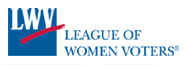 